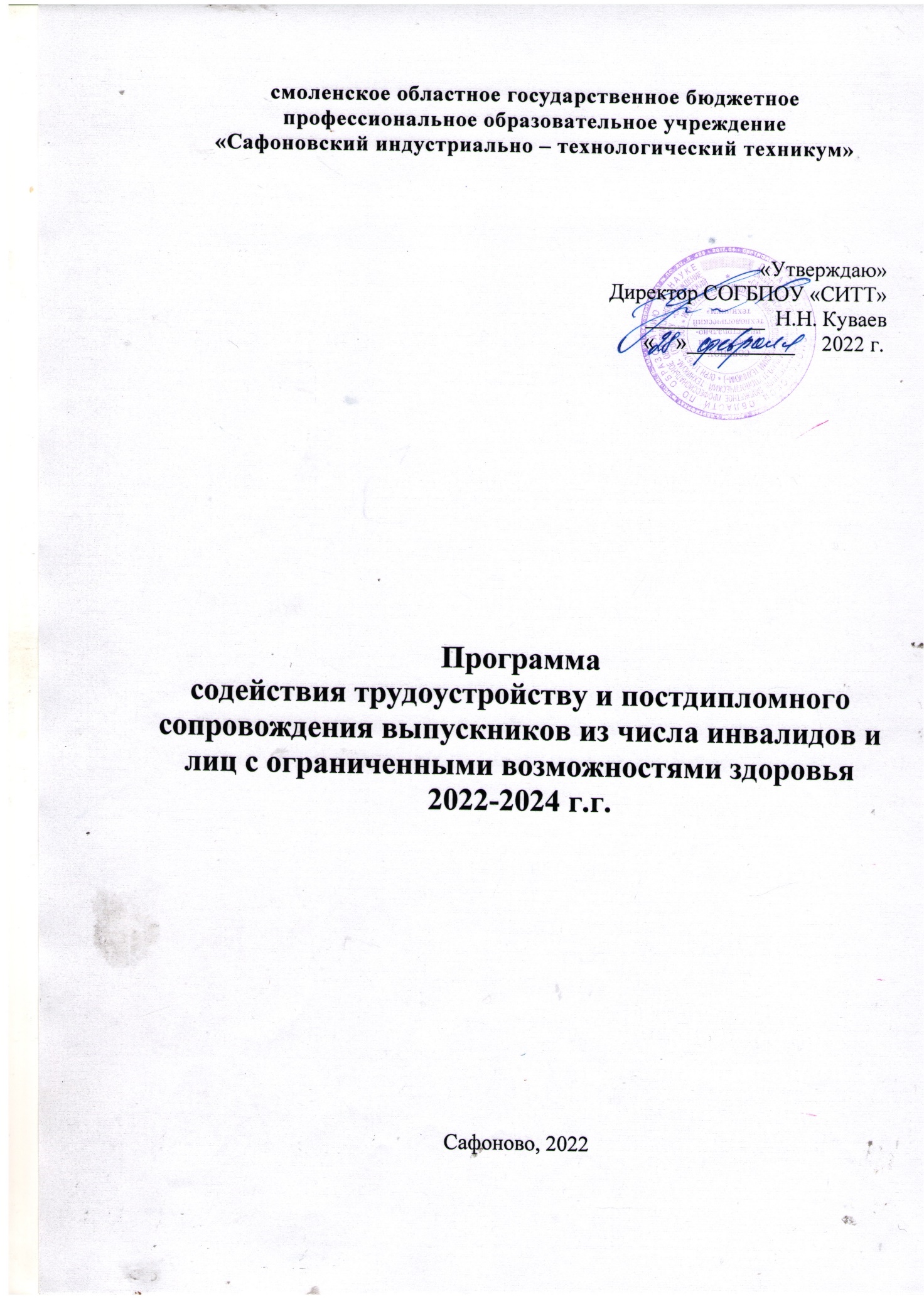 Содержание:Общие положенияТермины определения обозначения и сокращенияПаспорт ПрограммыОбоснование необходимости разработки ПрограммыПлан мероприятий по реализации Программы Приложение. Виды деятельности, рекомендованные инвалидам и лицам с ОВЗ различных нозологических групп.1.Общие положения.1.1. Программа содействия трудоустройства и  постдипломного сопровождения выпускников-инвалидов и лиц с ОВЗ в СОГБПОУ «Сафоновский индустриально – технологический техникум» разработана для обеспечения профессиональной ориентации и внедрения системной работы по трудоустройству. 1.2. Программа разработана в соответствии с:- Указом Президента от 07.05.2012 г. №597 "Комплекс мер, направленных на повышение эффективности реализации мероприятий по содействию трудоустройству инвалидов, на обеспечение доступности профессионального образования, включая совершенствование методов профессиональной ориентации детей- инвалидов и лиц с ОВЗ, на подготовку специализированных программ профессионального обучения инвалидов с учетом особенностей их психофизического развития и индивидуальных возможностей"; - Трудовым кодексом Российской Федерации" от 30.12.2001 N 197-ФЗ     (с изм. и доп., вступ. в силу с 30.11.2021);- Федеральным законом РФ от 29 декабря 2012 г. № 273-ФЗ «Об образовании в Российской Федерации» ( с дополнениями и изменениями  от 01.01. 2022 г.); - Федеральным законом от 24.11.1995 № 181-ФЗ «О социальной защите инвалидов в Российской Федерации»;- Федеральным законом РФ от 19 апреля 1991 г. № 1032-1 (ред. от 22 декабря 2014 г.) «О занятости населения в Российской Федерации»;- Методическими рекомендациями Министерства образования и науки РФ от 08.04.2014 № АК-44/05вн по организации образовательного процесса для обучения инвалидов и     лиц с ограниченными возможностями здоровья в образовательных организациях высшего образования, в том числе оснащенности образовательного процесса; - Приказом Минтруда России от 04.08.2014 N 515 «Об утверждении методических рекомендаций по перечню рекомендуемых видов трудовой и профессиональной деятельности инвалидов с учетом нарушенных функций и ограничений их жизнедеятельности» и иными нормативно-правовыми актами Российской Федерации; - Приказом Минобрнауки РФ от 09.11.2015 г. №1309 "Порядок обеспечения условий доступности для инвалидов объектов и предоставляемых услуг в сфере образования, а также оказания им при этом необходимой помощи";- Приказом Минобрнауки РФ от 02.12.2015 г. №1399 "План мероприятий ("дорожная карта") Министерства образования и науки Российской Федерации по повышению значений показателей доступности для инвалидов объектов и предоставляемых на них услуг в сфере образования.2.Термины определения обозначения и сокращенияВ настоящей Программе применены следующие термины с соответствующими определениями:- инвалид - лицо, которое имеет нарушение здоровья, со стойким расстройством функций организма обусловленное заболеваниями последствиями травм или дефектами приводящее к ограничению жизнедеятельности и вызывающее необходимость его социальной защиты;- лицо с ограниченными возможностями здоровья - это лицо имеющее недостатки в физическом и (или) психическом развитии имеющее значительные отклонения от нормального психического и физического развития, вызванные серьезными врожденными или приобретенными дефектами и в силу этого нуждающиеся в специальных условиях обучения и воспитания;-постдипломное сопровождение - это совокупность целенаправленных комплексных мер предполагающих сотрудничество педагога наставника с молодым специалистом с целью обеспечения успешного входа в профессию, эффективную реализацию педагогической деятельности адаптации к профессиональной среде и преодолению кризисов и барьеров возникающих в процессе реализации профессиональной деятельности;-образовательная программа среднего профессионального образования - совокупность учебно-методической документации регламентирующей цели, ожидаемые результаты содержание и реализацию образовательного процесса по направлению подготовки профессии/специальности;- обучающийся - физическое лицо, осваивающее образовательную программу;- трудоустройство - это система мероприятий, проводимая государственными органами и общественными организациями в целях содействия населению в подыскании направлении и устройстве на работу в соответствии с призванием способностями, профессиональной подготовкой, образованием и с учетом общественных потребностей.Обозначения и сокращения:ОВЗ - ограниченные возможности здоровья.3. Паспорт Программы4. Обоснование необходимости разработки ПрограммыТрудоустройство людей с инвалидностью является сложной и зачастую трудноразрешимой задачей. Большинство выпускников с ОВЗ не всегда верно оценивают свою профессиональную перспективу. Основными причинами, сдерживающими эффективное трудоустройство выпускников из числа инвалидов и лиц с ОВЗ, являются:-низкая степень социализации;-отсутствие механизмов, обеспечивающих взаимосвязь между рынком труда и рынком образовательных услуг;-отсутствие у большинства выпускников необходимых навыков самоопределения на рынке труда, развития трудовой карьеры, ведения переговоров с работодателями по вопросам трудоустройства.	В СОГБПОУ «Сафоновский индустриально – технологический техникум» проводится работа по взаимодействию и сотрудничеству с работодателями, службами занятости населения. Вместе с тем будут реализовываться меры по профессиональной ориентации молодых инвалидов и оказанию помощи при их последующем трудоустройстве.	Построение и функционирование эффективной системы содействия трудоустройству выпускников из числа инвалидов и лиц с ОВЗ позволит повысить уровень социально полезной отдачи системы профессионального образования, создаст условия для распределения полномочий ответственности за инклюзию всех структур учреждения, профессионального и социального развития молодых специалистов из числа инвалидов и лиц с ОВЗ.	Программа содействия трудоустройству выпускников из числа инвалидов и лиц с ОВЗ направлена на реализацию дополнительных мероприятий, что будет способствовать расширению возможностей занятости выпускников из числа инвалидов и лиц с ОВЗ, испытывающих трудности в поиске работы.5. План мероприятий по реализации ПрограммыПриложениеВиды деятельности, рекомендованные инвалидам и лицам с ОВЗ различных нозологических группВ соответствии с Приказом Минтруда России от 04.08.2014 N 515 «Об утверждении методических рекомендаций по перечню рекомендуемых видов трудовой и профессиональной деятельности инвалидов с учетом нарушенных функций и ограничений их жизнедеятельности»:Рациональное трудоустройство инвалида должно обеспечивать исключение тех производственных операций, физических и сенсорных нагрузок, режимов и условий труда, которые могут ухудшить состояние его здоровья.При трудоустройстве инвалида необходимо учитывать вредные и (или) опасные производственные факторы и работы, влияющие на здоровье инвалида, нарушение функций организма, характер патологии, и имеющиеся профессиональные навыки инвалидов. Также необходимо учитывать индивидуальную потребность инвалида в специальной адаптации рабочего места, организации специальных условий среды, создании специального рабочего места, в оснащении рабочего места вспомогательными техническими средствами, в обеспечении специализированным основным и вспомогательным оборудованием, в дополнительном обеспечении мерами сигнализации и техники безопасности.Для инвалидов с 3 степенью ограничения способности к трудовой деятельности при яркой мотивации для продолжения трудовой деятельности при благоприятном трудовом прогнозе подбор профессий и должностей производится индивидуально с учетом нуждаемости инвалида в значительной помощи других лиц при осуществлении трудовой деятельности.Для инвалидов с нарушением слуха могут быть рекомендованы следующие виды трудовой и профессиональной деятельности:а) по характеру рабочей нагрузки на инвалида и его усилий по реализации трудовых задач - умственный, физический труд и легкий физический труд;б) по характеристикам цели трудовой и профессиональной деятельности, организации трудового процесса - творческий, нестандартный (научная работа, сочинение литературных произведений и др.), эвристический (изобретательство), динамический, статический, однообразный (монотонный) и разнообразный (по содержанию, темпу и т.п.), труд по подготовке информации, оформлению документации, учету;в) по форме организации трудовой и профессиональной деятельности - регламентированный (с определенным распорядком работы), нерегламентированный (со свободным распорядком работы), индивидуальный и коллективный (совместный);г) по предмету труда - "Человек - природа", "Человек - техника", "Человек - знаковые системы", "Человек - художественный образ";д) по признаку основных орудий (средств) труда - ручной труд, машинно-ручной труд, труд, связанный с преобладанием функциональных средств, труд, связанный с применением автоматических и автоматизированных систем;е) по уровню квалификации - труд любого уровня квалификации, неквалифицированный труд; ж) по сфере производства - в сфере жилищно-коммунального хозяйства, на крупных и мелких промышленных предприятиях, в художественных промыслах, в сфере обслуживания.Для инвалидов с нарушением зрения могут быть рекомендованы следующие виды трудовой и профессиональной деятельности:а) по характеру рабочей нагрузки на инвалида и его усилий по реализации трудовых задач - умственный и физический труд с рабочими нагрузками в зависимости от степени нарушения зрения;б) по характеристикам цели трудовой и профессиональной деятельности, организации трудового процесса, рабочей нагрузки, организации трудового процесса - оперативный (управляющий), операторский (информационное взаимодействие с техникой), творческий (стандартный - преподавание, нестандартный - научная работа, сочинение музыкальных, литературныхпроизведений и др.), эвристический (изобретательство), и однообразный (монотонный) и разнообразный (по содержанию, темпу и т.п.);в) по форме организации трудовой и профессиональной деятельности - регламентированный (с определенным распорядком работы), нерегламентированный (со свободным распорядком работы), индивидуальный и коллективный (совместный);г) по предмету труда - "Человек - техника", "Человек - человек", "Человек - знаковые системы", "Человек - художественный образ";д) по признаку основных орудий (средств) труда - ручной труд, машинно-ручной труд, труд, связанный с преобладанием функциональных средств;е) по уровню квалификации - труд любого уровня квалификации, неквалифицированный труд;ж) по сфере производства - труд на мелких и крупных промышленных предприятиях, в сфере обслуживания, жилищно-коммунального хозяйства, торговли, в сельском и лесном хозяйстве, в художественных промыслах, в строительстве и т.д.Для инвалидов с нарушением функций верхних конечностей могут быть рекомендованы следующие виды труда:а) по характеру рабочей нагрузки на инвалида и его усилий по реализации трудовых задач - умственный и легкий физический труд;б) по характеристикам цели трудовой и профессиональной деятельности, рабочей нагрузки, организации трудового процесса - оперативный (управляющий), операторский (информационное взаимодействие с техникой), творческий (стандартный - преподавание, лечебная работа и др., нестандартный - научная работа, сочинение музыкальных, литературных произведений и др.), эвристический (изобретательство); динамический и статический; однообразный (монотонный) и разнообразный (по содержанию, темпу и т.п.); труд по подготовке информации, оформлению документации, учету;в) по форме организации трудовой и профессиональной деятельности - регламентированный (с определенным распорядком работы), нерегламентированный (со свободным распорядком работы); г) по предмету труда - "Человек - природа", "Человек - техника", "Человек - человек", "Человек - знаковые системы", "Человек - художественный образ";д) по признаку основных орудий (средств) труда - труд, связанный с применением автоматических и автоматизированных систем, труд, связанный с преобладанием функциональных средств;е) по уровню квалификации - труд любого уровня квалификации, неквалифицированный труд;ж) по сфере производства - преимущественно на мелких промышленных предприятиях, в сфере обслуживания, жилищно-коммунального хозяйства на транспорте, в связи.Для инвалидов с умеренными нарушениями функций нижних конечностей могут быть рекомендованы следующие виды труда:а) по характеру рабочей нагрузки на инвалида и его усилий по реализации трудовых задач - умственный и легкий физический труд;б) по характеристикам цели трудовой и профессиональной деятельности, рабочей нагрузки, организации трудового процесса - оперативный (управляющий), операторский (информационное взаимодействие с техникой), творческий (стандартный - преподавание, лечебная работа и др., нестандартный - научная работа, сочинение музыкальных, литературных произведений и др.), эвристический (изобретательство); статический; однообразный (монотонный) и разнообразный (по содержанию, темпу и т.п.); труд по подготовке информации, оформлению документации, учету; операторский труд (операторы, аппаратчики);в) по форме организации трудовой и профессиональной деятельности - регламентированный (с определенным распорядком работы), нерегламентированный (со свободным распорядком работы); г) по предмету труда: "Человек - природа", "Человек - техника", "Человек - человек", "Человек - знаковые системы", "Человек - художественный образ";д) по признаку основных орудий (средств) труда - ручной труд, машинно-ручной труд, труд, связанный с применением автоматических и автоматизированных систем, труд, связанный с применением функциональных средств;е) по уровню квалификации - труд любого уровня квалификации, неквалифицированный труд;ж) по сфере производства - труд на крупных и мелких промышленных предприятиях, труд в сфере обслуживания, жилищно-коммунального хозяйства, торговли и родственных видов деятельности, в художественных промыслах, в связи.Для инвалидов, передвигающихся на креслах-колясках, могут быть рекомендованы следующие виды труда:а) по характеру рабочей нагрузки на инвалида и его усилий по реализации трудовых задач - умственный и легкий физический труд;б) по характеристикам цели трудовой и профессиональной деятельности, рабочей нагрузки, организации трудового процесса - оперативный (управляющий), операторский (информационное взаимодействие с техникой), творческий (нестандартный - научная работа, сочинение музыкальных, литературных произведений и др.), эвристический (изобретательство), труд по подготовке информации, оформлению документации, учету;в) по форме организации трудовой и профессиональной деятельности - нерегламентированный (со свободным распорядком работы);г) по предмету труда - "Человек - техника", "Человек - человек", "Человек - знаковые системы", "Человек - художественный образ";д) по признаку основных орудий (средств) труда - профессии ручного труда, профессии, связанные с преобладанием функциональных средств труда;е) по уровню квалификации - труд любого уровня квалификации, неквалифицированный труд;ж) по сфере производства - труд преимущественно на мелких промышленных предприятиях, в сфере обслуживания, в художественных промыслах, в связи.Для инвалидов с нарушением коронарного и/или центрального кровообращения могут быть рекомендованы следующие виды труда:а) по характеру рабочей нагрузки на инвалида и его усилий по реализации трудовых задач - умственный и легкий физический труд;б) по характеристикам цели трудовой и профессиональной деятельности, рабочей нагрузки, организации трудового процесса - оперативный (управляющий), операторский (информационное взаимодействие с техникой), творческий (стандартный - преподавание, лечебная работа и др., нестандартный - научная работа, сочинение музыкальных, литературных произведений и др.), эвристический (изобретательство); разнообразный (по содержанию, темпу и т.п.); труд по подготовке информации, оформлению документации, учету и обслуживанию;в) по форме организации трудовой и профессиональной деятельности - нерегламентированный (со свободным распорядком работы), индивидуальный и коллективный (совместный);г) по предмету труда - "Человек - природа", "Человек - техника", "Человек - человек", "Человек - знаковые системы", "Человек - художественный образ";д) по признаку основных орудий (средств) труда - ручной труд, труд, связанный с применением автоматических и автоматизированных систем, труд, связанный с преобладанием функциональных средств;е) по уровню квалификации - труд любого уровня квалификации, неквалифицированный труд; ж) по сфере производства - на крупных и мелких промышленных предприятиях, в сфереобслуживания, жилищно-коммунального хозяйства, торговли, квалифицированный труд в сельском и лесном хозяйстве, в художественных промыслах, в строительстве, на транспорте, в связи, операторский труд (операторы, аппаратчики).Для инвалидов с интеллектуальными нарушениями могут быть рекомендованы следующие виды труда:а) по характеру рабочей нагрузки на инвалида и его усилий по реализации трудовых задач - физический труд;б) по форме организации трудовой и профессиональной деятельности - регламентированный (с определенным распорядком работы);в) по предмету труда - "Человек - природа", "Человек - техника", "Человек - художественный образ";г) по признаку основных орудий (средств) труда - ручной труд, машинно-ручной труд;д) по уровню квалификации - неквалифицированный труд (уборка, ремонт, доставка, подсобные работы, сортировка, упаковка, маркировка, комплектование, погрузо-разгрузочные работы);ж) по сфере производства - преимущественно на мелких промышленных предприятиях, в сфере обслуживания, жилищно-коммунального хозяйства, торговли, в сельском хозяйстве, лесном хозяйстве, в художественных промыслах, в строительстве.Наименование ПрограммыПрограмма содействия трудоустройству и постдипломного сопровождения выпускников из числа инвалидов и лиц с ограниченными возможностями здоровья (ОВЗ) на 2022-2024 г. г.Основание для разработкиПрограммыКонвенция ООН «О правах инвалидов» от 13 декабря 2006 года; Федеральный закон Российской Федерации от 29 декабря 2012 года № 273-ФЗ «Об образовании в Российской Федерации»;Федеральный закон Российской Федерации от 24 ноября 1995 года № 181-ФЗ «О социальной защите инвалидов в Российской Федерации»Исполнители ПрограммыКоординирующие функции выполняет ЦСТВУчастники ПрограммыОбучающиеся всех курсов и выпускники с ОВЗ и инвалидностьюОсновные задачи Программы-исследование рынка труда и оценка состояния рынка рабочих мест для инвалидов и лиц с ОВЗ;-создание условий, способствующих расширению возможностей рационального трудоустройства выпускников с инвалидностью и ОВЗ, с учетом их потребностей и индивидуальных программ реабилитации; -формирование банка данных (реестра) обучающихся и выпускников, относящихся к категории инвалидов и лиц с ОВЗ, баз данных партнерских организаций, оказывающих содействие в трудоустройстве инвалидов и лиц с ОВЗ;-организация персонального сопровождения выпускников с инвалидностью и ОВЗ при трудоустройстве, закреплении и адаптации на рабочем месте;-развитие социального партнерства с целью трудоустройства выпускников с инвалидностью и ОВЗ;-совершенствование  системы практикоориентированной подготовки студентов;-совершенствование системы информирования, консультирования, социально-психологической поддержки обучающихся и выпускников с инвалидностью и ОВЗ;-совершенствование целевой направленности системы мониторинга трудоустройства выпускников с инвалидностью и ОВЗ.МероприятияПрограммыПрограммой предусмотрена реализация дополнительных мероприятий по содействию трудоустройства выпускников с инвалидностью и ОВЗ.Целевые индикаторы и показатели Программы-количество трудоустроившихся выпускников с инвалидностью и ОВЗ в течение одного года после окончания обучения по направлению подготовки по профессии/специальности, в их общей численности;-количество выпускников с инвалидностью и ОВЗ, продолживших обучение на следующем уровне профессионального образования.ОжидаемыерезультатыПостроение и функционирование эффективной системы содействия трудоустройству выпускников с инвалидностью, включающей:-наличие банка данных (реестра) выпускников из числа инвалидов и лиц с ОВЗ, резюме;-обеспечение индивидуального сопровождения инвалидов молодого возраста при получении ими профессионального образования и содействия в последующем трудоустройстве;-наличие адаптационных дисциплин в вариативной части учебного плана, освоение которых способствует социализации и успешной адаптации на рынке труда и в обществе;-участие обучающихся инвалидов и лиц с ОВЗ в олимпиадах и конкурсах и иных мероприятиях, способствующих профессиональному развитию;-выбор мест прохождения практик для инвалидов и лиц с ОВЗ с учетом требований их доступности;-презентации и встречи работодателей с обучающимися и выпускниками из числа инвалидов и лиц с ОВЗ;-организация системной профориентационной работы обеспечивающей профессиональный выбор и соответствующей личностным особенностям, рекомендациям медико-социальной экспертизы, а также индивидуальной программе реабилитации инвалида и способствующей успешному развитию профессиональной карьеры;-организацию информирования по вопросам правовой и социальной защиты.Сроки реализации Программы2022-2024№ п/пМероприятияИсполнительИсполнительСроки исполнения1. Исследование рынка труда и оценка состояния рынка рабочих мест для лиц с инвалидностью и  ОВЗ1. Исследование рынка труда и оценка состояния рынка рабочих мест для лиц с инвалидностью и  ОВЗ1. Исследование рынка труда и оценка состояния рынка рабочих мест для лиц с инвалидностью и  ОВЗ1. Исследование рынка труда и оценка состояния рынка рабочих мест для лиц с инвалидностью и  ОВЗ1. Исследование рынка труда и оценка состояния рынка рабочих мест для лиц с инвалидностью и  ОВЗ1.1.Мониторинг и анализ рынка труда, оценка состояния рынка рабочих мест для выпускников из числа инвалидов и лиц с ОВЗ на основании баз вакансий Центра занятости населения МО «Сафоновский район», предприятий, организаций, учреждений.Заместитель руководителя ЦСТВСпециалисты ЦСТВ  Заместитель руководителя ЦСТВСпециалисты ЦСТВ  Ежегодно до 01 января1.2.Подготовка перечня предприятий и организаций предоставляющих рабочиеместа лицам с ОВЗ и инвалидностьюЗаместитель руководителя ЦСТВСпециалисты ЦСТВ  Заместитель руководителя ЦСТВСпециалисты ЦСТВ  До 01 февраля1.3.Создание базы данных о рабочих местах для инвалидов и лиц с ОВЗЗаместитель руководителя ЦСТВСпециалисты ЦСТВ     Заместитель руководителя ЦСТВСпециалисты ЦСТВ     Постоянно2.Создание условий, способствующих расширению возможностей трудоустройства выпускников из числа инвалидов и лиц с ОВЗ2.Создание условий, способствующих расширению возможностей трудоустройства выпускников из числа инвалидов и лиц с ОВЗ2.Создание условий, способствующих расширению возможностей трудоустройства выпускников из числа инвалидов и лиц с ОВЗ2.Создание условий, способствующих расширению возможностей трудоустройства выпускников из числа инвалидов и лиц с ОВЗ2.Создание условий, способствующих расширению возможностей трудоустройства выпускников из числа инвалидов и лиц с ОВЗ2.1.Адресные мероприятия для выпускников:индивидуальные консультации, направленные на содействие трудоустройства;встреча с представителями СОКГУ ЦЗН Сафоновского района на тему: «Перспектива работы в организациях города и района»;встреча с представителями СОКГУ ЦЗН Сафоновского района на тему: «Занятость студентов в летний период»;круглый стол на тему: «Навыки эффективного поиска работы»;встречи с работодателями по вопросам трудоустройства (вакансии, требования к опыту работы, корпоративная культура, заработная плата, карьерный рост);проведение цикла информационных часов по темам: «Первые шаги при трудоустройстве на работу», Как быть востребованным в условиях рынка труда», «Содействие трудоустройству. Правила прохождения собеседования», «Отличие самозанятых от ИП», «Как открыть собственное дело?», «Что такое предпринимательство. Плюсы и минусы ИП», «Содействие трудоустройству. Составление резюме», «Что нужно знать при приеме на работу. Простые истины Основные принципы ведения телефонных разговоров с работодателем,  написания объявлений,  резюме и автобиографии».Адресные мероприятия для выпускников:индивидуальные консультации, направленные на содействие трудоустройства;встреча с представителями СОКГУ ЦЗН Сафоновского района на тему: «Перспектива работы в организациях города и района»;встреча с представителями СОКГУ ЦЗН Сафоновского района на тему: «Занятость студентов в летний период»;круглый стол на тему: «Навыки эффективного поиска работы»;встречи с работодателями по вопросам трудоустройства (вакансии, требования к опыту работы, корпоративная культура, заработная плата, карьерный рост);проведение цикла информационных часов по темам: «Первые шаги при трудоустройстве на работу», Как быть востребованным в условиях рынка труда», «Содействие трудоустройству. Правила прохождения собеседования», «Отличие самозанятых от ИП», «Как открыть собственное дело?», «Что такое предпринимательство. Плюсы и минусы ИП», «Содействие трудоустройству. Составление резюме», «Что нужно знать при приеме на работу. Простые истины Основные принципы ведения телефонных разговоров с работодателем,  написания объявлений,  резюме и автобиографии».ПсихологСпециалисты ЦСТВРуководитель ЦСТВЗаместитель руководителяРуководитель ЦСТВЗаместитель руководителяРуководитель ЦСТВЗаместитель руководителяРуководитель ЦСТВЗаместитель руководителяЗаместитель руководителяСпециалисты ЦСТВПсихологЕжемесячно2 раза в годЕжегодноЕжегодноЕжегодноежемесячнопо плану воспитательной работы учебной группы2.2.Организация помощи инвалидам     и лицам с  ОВЗ в успешном поиске работы: составление резюме, подготовка их к собеседованию,	социально­ психологическое сопровождение в поисках работы.Организация помощи инвалидам     и лицам с  ОВЗ в успешном поиске работы: составление резюме, подготовка их к собеседованию,	социально­ психологическое сопровождение в поисках работы.Руководитель ЦСТВЗаместитель руководителяСпециалисты ЦСТВПостоянно3.Послетехникумовский этап социально-реабилитационного сопровождения студентов- инвалидов и лиц с ОВЗ3.Послетехникумовский этап социально-реабилитационного сопровождения студентов- инвалидов и лиц с ОВЗ3.Послетехникумовский этап социально-реабилитационного сопровождения студентов- инвалидов и лиц с ОВЗ3.Послетехникумовский этап социально-реабилитационного сопровождения студентов- инвалидов и лиц с ОВЗ3.Послетехникумовский этап социально-реабилитационного сопровождения студентов- инвалидов и лиц с ОВЗ3.1.Консультирование и содействие в трудоустройстве выпускников согласно полученной в техникуме  квалификацииКонсультирование и содействие в трудоустройстве выпускников согласно полученной в техникуме  квалификацииРуководитель ЦСТВЗаместитель руководителяСпециалисты ЦСТВПостоянно3.2.Сотрудничество с общественными организациями инвалидов и потенциальными работодателями для оптимизации поддержки данной категории выпускников в последующем трудоустройствеСотрудничество с общественными организациями инвалидов и потенциальными работодателями для оптимизации поддержки данной категории выпускников в последующем трудоустройствеРуководитель ЦСТВЗаместитель руководителяСпециалисты ЦСТВПостоянно3.3.Предоставление помощи в рациональном трудоустройстве инвалида, т.е. в подборе видов и условий труда в соответствии с психофизиологическими особенностями и интересами выпускника.Предоставление помощи в рациональном трудоустройстве инвалида, т.е. в подборе видов и условий труда в соответствии с психофизиологическими особенностями и интересами выпускника.Руководитель ЦСТВЗаместитель руководителяСпециалисты ЦСТВПостоянно3.4.Формирование базы данных потенциальных работодателей, готовых к трудоустройству выпускника с инвалидностью.Формирование базы данных потенциальных работодателей, готовых к трудоустройству выпускника с инвалидностью.Руководитель ЦСТВЗаместитель руководителяПостоянноСодействие (индивидуальное сопровождение) для постановки на учет в Центр занятости населения.Содействие (индивидуальное сопровождение) для постановки на учет в Центр занятости населения.Специалисты ЦСТВПо мере необходимости